УКРАЇНАВИКОНКОМ ОСТРОЗЬКОЇ МІСЬКОЇ РАДИ РІВНЕНСЬКОЇ ОБЛАСТІВІДДІЛ ОСВІТИНАКАЗ 07.08.2020				м. Острог				№112  -н/вПро внесення змін до паспортів бюджетних програм на 2020 рікВідповідно до статті 20 Бюджетного кодексу України, наказу Міністерства фінансів України від 26.08.2014 №836 (в редакції наказу Міністерства фінансів України від 29.12.2018 №1209) «Правила складання паспортів бюджетних програм місцевих бюджетів та звітів про їх виконання» та рішення міської ради від 20.12.2019 №1070 «Про бюджет Острозької міської об’єднаної територіальної громади на 2020 рік» зі змінами НАКАЗУЮ:             Внести зміни до паспортів бюджетних програм на 2020 рік відділу освіти виконкому Острозької міської ради за наступними кодами програмної класифікації видатків та кредитування місцевих бюджетів, виклавши її у новій редакції, що додаються: 0611020  Надання загальної середньої освіти загальноосвітніми навчальними закладами (в 	      т.ч. школою – дитячим садком, інтернатом при школі), спеціалізованими 		      школами,  ліцеями, гімназіями, колегіумами;0611161   Забезпечення діяльності інших закладів у сфері освіти. 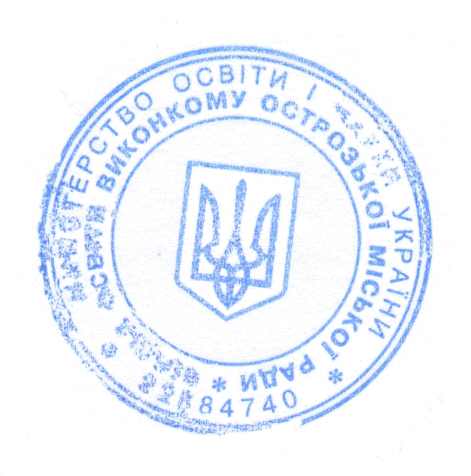 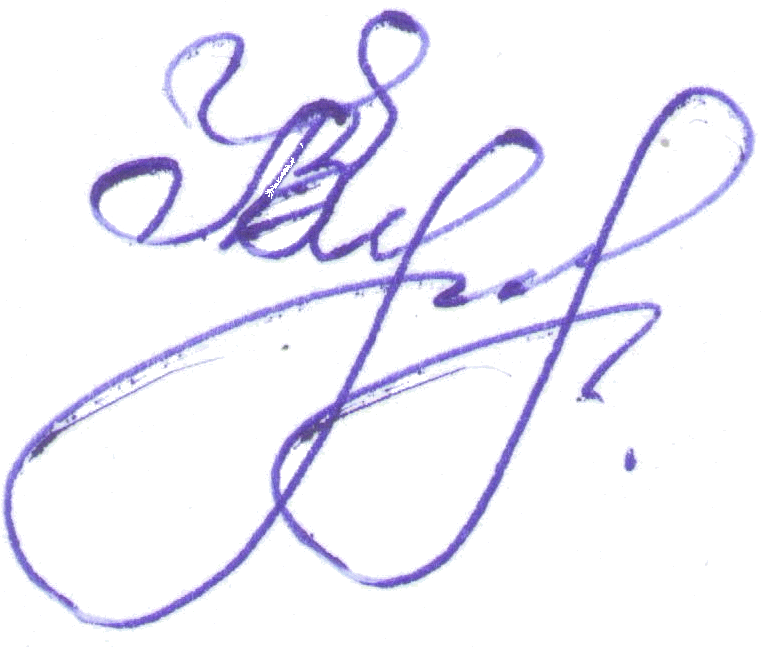 Начальник відділу освіти                                                            Людмила  КУХАРУК